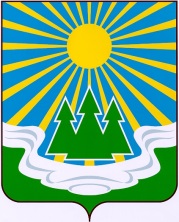 МУНИЦИПАЛЬНОЕ ОБРАЗОВАНИЕ«СВЕТОГОРСКОЕ  ГОРОДСКОЕ  ПОСЕЛЕНИЕ»ВЫБОРГСКОГО РАЙОНА ЛЕНИНГРАДСКОЙ ОБЛАСТИСОВЕТ ДЕПУТАТОВ второго созыва РЕШЕНИЕ  от 7 декабря  2016 года                       № 47О внесении измененийв Положение о бюджетном процессев муниципальном образовании «Светогорское городское поселение» Выборгского района Ленинградской областиВ соответствии с Бюджетным Кодексом Российской Федерации, Федеральным законом от 06 октября 2003 года № 131-ФЗ «Об общих принципах организации местного самоуправления в Российской Федерации», в целях определения правовых основ, содержания и механизма осуществления бюджетного процесса в муниципальном образовании «Светогорское городское поселение» Выборгского района Ленинградской области, совет депутатовР Е Ш И Л :1. Внести в решение совета депутатов муниципального образования «Светогорское городское поселение» от 10 декабря 2013 года № 40 «Об утверждении Положения о бюджетном процессе в муниципальном образовании «Светогорское городское поселение» Выборгского района Ленинградской области» с изменениями от 16 августа 2016 год № 33, следующие изменения и дополнения:1)​ в пункте 2 статьи 31 слова «со статьей 31» заменить на «со статьей 30»;2)​ в пункте 3 статьи 32 слова «в течение 20 дней» заменить на «в течение 30 дней»;3)​ статью 38 дополнить пунктом 5 следующего содержания:«5. Решением о местном бюджете могут предусматриваться дополнительные основания для внесения изменений в сводную бюджетную роспись без внесения изменений в решение о местном бюджете в соответствии с решениями главы администрации МО «Светогорское городское поселение».». 2. Решение вступает в силу после его официального опубликования.3. Решение опубликовать в газете «Вуокса».Глава муниципального образования «Светогорское городское поселение»                                        Р.А.ГенераловаРазослано: в дело, Администрация МО, газета «Вуокса», прокуратура